Требования к участникам конкурсного отбораНаправления расходования грантаКонкурс проводится в 2 этапа      Не позднее 30 к.д. со дня начала приема заявок представить заявку на участие.      I этап: конкурсная комиссия рассматривает заявки, оценивает заявителей по критериям.       II этап: допускаются заявители, набравшие по итогам первого этапа конкурса не менее 15 баллов.      Комиссия проводит устное собеседование с заявителем по представленному им на конкурс бизнес-плануОБЯЗАТЕЛЬСТВАИспользовать грант в течение 18 мес. со дня поступления средств на лицевой счет.Использовать имущество, закупаемое за счет гранта, исключительно на развитие хозяйства.Оплачивать за счет собственных средств не менее 10% стоимости каждого приобретаемого имущества, выполняемых работ, указанных в бизнес-плане.Принять в срок, определяемый министерством, но не позднее срока использования гранта, не менее 2 новых постоянных работников, если сумма гранта составляет 2 млн. рублей или более, и не менее одного нового постоянного работника, если сумма гранта составляет менее 2 млн. рублей (при этом глава крестьянского (фермерского) хозяйства и (или) индивидуальный предприниматель учитываются в качестве новых постоянных работников, и сохранять места в течение 5 летОсуществлять деятельность хозяйства в течение не менее 5 лет после получения гранта.Заявитель – гражданин РФ: в течение 30 к.д после объявления победителем конкурсного отбора осуществить гос. регистрацию К(Ф)Х или ИП.Нормативная база: Постановление Правительства РФ от 14.07.2012 № 717 (приложение №8);Постановление Правительства  КО от 23.12.2019 № 690- П;Постановление Правительства КО № 224-П от 30.04.2021г.;Распоряжение Минсельхозпрод КО № 49 от 18.05.2021.*Информация, изложенная в данном буклете, является сокращенной. Более подробная информация представлена в вышеперечисленных документах.НАШИ УСЛУГИ    Центр компетенций в сфере сельскохозяйственной кооперации и поддержки фермеров Кировской области является структурным подразделением Центра сельскохозяйственного консультирования «КЛЕВЕРА НЕЧЕРНОЗЕМЬЯ», оказывает консультационные услуги:информирование о мерах государственной поддержки;организация сельскохозяйственной деятельности;подготовка и оформление документов необходимых для регистрации, реорганизации и ликвидации предпринимательской деятельности в органах ФНС;финансовое планирование;сопровождение КФХ и СПоК, получивших господдержку;подготовка и формирование пакета документов, необходимых для участия в грантах;бухгалтерские услуги;юридические услуги;оказание услуг в области маркетинга, продвижения и сбыта сельскохозяйственной продукции.Наши координаты:г. Киров, ул. Преображенская, 66, офис, 215тел: 8 (8332) 64-01-91, 64-99-98, 64-02-56E-mail: kleverkirov@mail.ruwww. kleverkirov.ruюрисконсульт, консультант: Ба̀тюсь Алёна Дмитриевна, тел. 64-99-98бухгалтер, консультант: Малафеева Ольга Геннадьевна, тел. 64-01-91Кировское областное государственное бюджетное учреждение «Центр сельскохозяйственного консультирования «КЛЕВЕРА НЕЧЕРНОЗЕМЬЯ»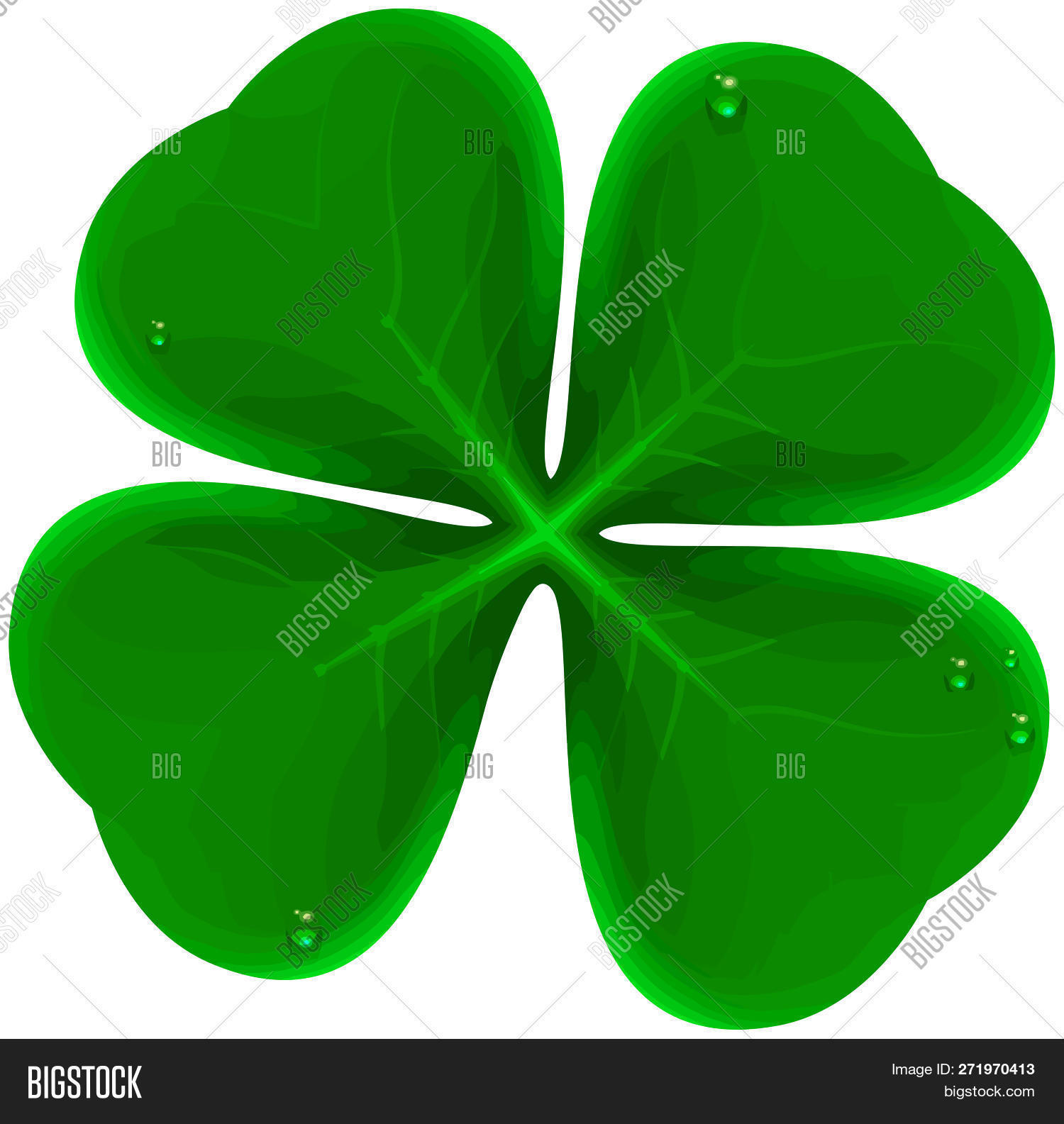 Центр компетенций в сфере сельскохозяйственной кооперации и поддержки фермеров Кировской областиГРАНТ «АГРОСТАРТАП»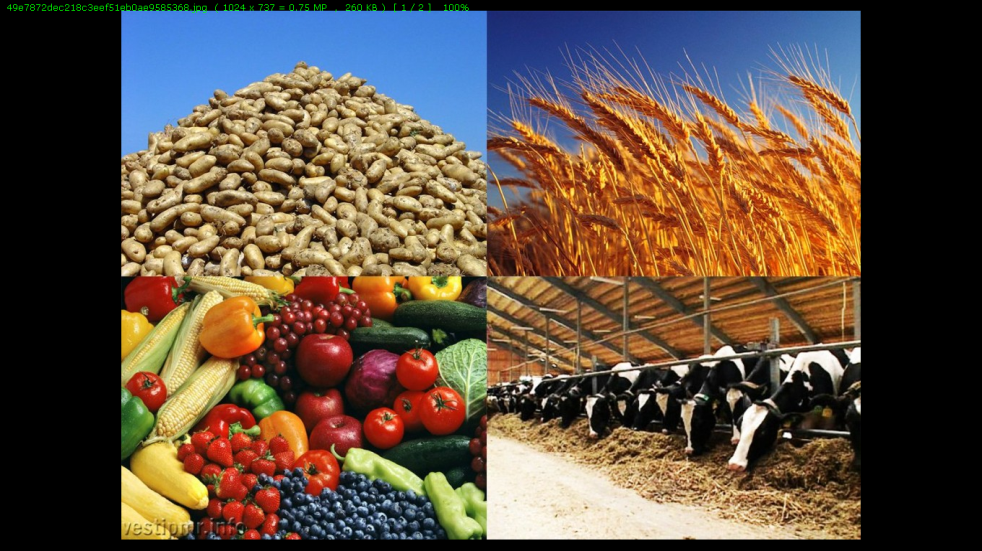 2023крестьянское (фермерское) хозяйствоиндивидуальный предприниматель – глава КФХгражданин РФгражданин РФОсновной вид деятельности  - производство и (или) переработка с/х продукции, регистрация в текущем финансовом году на сельской территории или на территории сельской агломерации КО Основной вид деятельности  - производство и (или) переработка с/х продукции, регистрация в текущем финансовом году на сельской территории или на территории сельской агломерации КО регистрация на сельской территории или на территории сельской агломерации КОрегистрация на сельской территории или на территории сельской агломерации КОНе являться получателем средств финансовой поддержки, субсидий, грантов на организацию начального этапа предпринимательской деятельности, гранта на поддержку начинающего фермера, гранта «Агростартап»Не являться получателем средств финансовой поддержки, субсидий, грантов на организацию начального этапа предпринимательской деятельности, гранта на поддержку начинающего фермера, гранта «Агростартап»Не являться получателем средств финансовой поддержки, субсидий, грантов на организацию начального этапа предпринимательской деятельности, гранта на поддержку начинающего фермера, гранта «Агростартап»Не являться получателем средств финансовой поддержки, субсидий, грантов на организацию начального этапа предпринимательской деятельности, гранта на поддержку начинающего фермера, гранта «Агростартап»Не иметь неисполненные обязательства по уплате налогов, сборов, страховых взносов, пеней, штрафов, процентов на дату подачи заявки на участие в конкурсе в сумме, более 10 тыс. руб.Не иметь неисполненные обязательства по уплате налогов, сборов, страховых взносов, пеней, штрафов, процентов на дату подачи заявки на участие в конкурсе в сумме, более 10 тыс. руб.Не иметь неисполненные обязательства по уплате налогов, сборов, страховых взносов, пеней, штрафов, процентов на дату подачи заявки на участие в конкурсе в сумме, более 10 тыс. руб.Не иметь неисполненные обязательства по уплате налогов, сборов, страховых взносов, пеней, штрафов, процентов на дату подачи заявки на участие в конкурсе в сумме, более 10 тыс. руб.Не состоять в реестре дисквалифицированных лиц (запрет по решению суда занимать руководящие должности)Не состоять в реестре дисквалифицированных лиц (запрет по решению суда занимать руководящие должности)Не состоять в реестре дисквалифицированных лиц (запрет по решению суда занимать руководящие должности)не должны прекращать деятельностьне должны прекращать деятельностьне должны прекращать деятельностьКритерий оценки заявителя (баллы)Критерий оценки заявителя (баллы)Критерий оценки заявителя (баллы)Критерий оценки заявителя (баллы)Р А З М Е Р    Г Р А Н Т А (не более 90% затрат на реализацию бизнес-плана) до 5 млн. руб. (на разведение КРС мясного и молочного направлений продуктивности)до 3 млн. руб. (по иным направлениям бизнес-плана) Р А З М Е Р    Г Р А Н Т А (не более 90% затрат на реализацию бизнес-плана) до 5 млн. руб. (на разведение КРС мясного и молочного направлений продуктивности)до 3 млн. руб. (по иным направлениям бизнес-плана) Р А З М Е Р    Г Р А Н Т А (не более 90% затрат на реализацию бизнес-плана) до 5 млн. руб. (на разведение КРС мясного и молочного направлений продуктивности)до 3 млн. руб. (по иным направлениям бизнес-плана) Р А З М Е Р    Г Р А Н Т А (не более 90% затрат на реализацию бизнес-плана) до 5 млн. руб. (на разведение КРС мясного и молочного направлений продуктивности)до 3 млн. руб. (по иным направлениям бизнес-плана) Р А З М Е Р    Г Р А Н Т А (не более 90% затрат на реализацию бизнес-плана) до 5 млн. руб. (на разведение КРС мясного и молочного направлений продуктивности)до 3 млн. руб. (по иным направлениям бизнес-плана) Приобретение земельного участка с/х назначенияПриобретение с/х животных, птицы (кроме свиней)Разработка проектной документации на строительство или реконструкцию производственных, складских зданийРыбопосадочный материалПриобретение, строительство, ремонт, модернизация, переустройство производственных, складских зданийПосадочный материал для закладки многолетних насажденийПодключение к электрическим, водо-, газо-, тепло- сетямПриобретение с/х техники, прицепного и навесного оборудования, грузового автомобиля, оборудования, спецтранспортаПогашение основного долга кредиты на покупку техники и объекта недвижимостиВнесение средств гранта в неделимый фонд СПоК